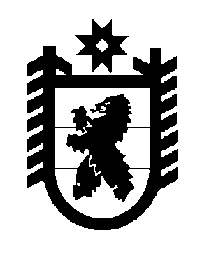 Российская Федерация Республика Карелия    ПРАВИТЕЛЬСТВО РЕСПУБЛИКИ КАРЕЛИЯПОСТАНОВЛЕНИЕот  14 мая 2018 года № 175-Пг. Петрозаводск О внесении изменений в постановление Правительства 
Республики Карелия от 19 марта 2013 года № 99-ППравительство Республики Карелия п о с т а н о в л я е т:Внести в Порядок установления факта невозможности проживания детей-сирот, детей, оставшихся без попечения родителей, лиц из числа детей-сирот и детей, оставшихся без попечения родителей, в ранее занимаемых жилых помещениях, нанимателями или членами семей нанимателей по договорам социального найма либо собственниками которых они являются, утвержденный постановлением Правительства Республики Карелия                              от 19 марта 2013 года № 99-П «Об утверждении Порядка установления факта невозможности проживания детей-сирот, детей, оставшихся без попечения родителей, лиц из числа детей-сирот и детей, оставшихся без попечения родителей, в ранее занимаемых жилых помещениях, нанимателями или членами семей нанимателей по договорам социального найма либо собственниками которых они являются» (Собрание законодательства Республики Карелия, 2013, № 3, ст. 450; Официальный интернет-портал правовой информации (www.pravo.gov.ru), 12 сентября 2017 года,                                   № 1000201709120001), следующие изменения:1) абзац второй пункта 3.1 изложить в следующей редакции:«Законные представители подают заявление в орган местного самоуправления за 30 календарных дней до достижения детьми-сиротами, детьми, оставшимися без попечения родителей, возраста 14 лет или в течение 30 календарных дней со дня возникновения после достижения возраста 14 лет предусмотренных законодательством Российской Федерации и нормативными правовыми актами Республики Карелия оснований для предоставления детям-сиротам, детям, оставшимся без попечения родителей, жилых помещений, а также документы, указанные в пункте 4 Порядка, предъявляя документ, удостоверяющий личность.»;2) пункт 5 изложить в следующей редакции:«5. В случае отсутствия в органе местного самоуправления документов, указанных в абзацах втором, четвертом, пятом пункта 4 Порядка, орган местного самоуправления самостоятельно запрашивает их в соответствующих органах (организациях), в том числе в порядке межведомственного информационного взаимодействия:в течение 5 рабочих дней со дня поступления заявления в орган местного самоуправления – в случае если законный представитель, дети-сироты и дети, оставшиеся без попечения родителей, которые приобрели полную дееспособность до достижения ими возраста 18 лет, лица из числа детей-сирот и детей, оставшихся без попечения родителей, в возрасте до                     23 лет не представили такие документы самостоятельно;в течение 5 рабочих дней по достижении детьми-сиротами, детьми, оставшимися без попечения родителей, возраста 14 лет – в случае если законный представитель не представил заявление до указанной даты.Орган местного самоуправления в течение 3 рабочих дней со дня поступления заявления, если заявителем представлены документы самостоятельно, либо со дня получения документов, запрошенных у соответствующих органов (организаций), передает полученные документы в комиссию.».           Глава Республики Карелия 					                  А.О. Парфенчиков